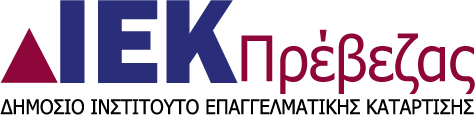 ΕΞΑΜΗΝΟ ΚΑΤΑΡΤΙΣΗΣ: …………………					ΕΝΤΥΠΟ ΠΑΡΑΓΓΕΛΙΑΣ ΥΛΙΚΩΝΕΚΠΑΙΔΕΥΤΗΣ 1ος : 	ΕΚΠΑΙΔΕΥΤΗΣ 2ος: 	ΕΙΔΙΚΟΤΗΤΑ: 	ΤΜΗΜΑ: ………………………………………………………………………………………………………………………………………….ΜΑΘΗΜΑ: 	ΗΜΕΡΟΜΗΝΙΑ ΠΑΡΑΓΓΕΛΙΑΣ: 	ΗΜΕΡΟΜΗΝΙΑ ΠΑΡΑΔΟΣΗΣ ΠΑΡΑΓΓΕΛΙΑΣ:	ΠΕΡΙΓΡΑΦΗΠΟΣΟΤΗΤΑΠΑΡΑΤΗΡΗΣΕΙΣΟ ΕΚΠΑΙΔΕΥΤΗΣΟ ΔΙΕΥΘΥΝΤΗΣ